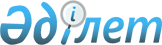 О признании утратившими силу некоторых постановлений акимата Шуского районаПостановление акимата Шуского района Жамбылской области от 9 октября 2017 года № 352. Зарегистрировано Департаментом юстиции Жамбылской области 18 октября 2017 года № 3547
       Примечание РЦПИ. 

       В тексте документа сохранена пунктуация и орфография оригинала.
      В соответствии с пунктом 8 статьи 37 Закона Республики Казахстан от 23 января 2001 года "О местном государственном управлении и самоуправлении в Республике Казахстан" и со статьей 27 Закона Республики Казахстан от 6 апреля 2016 года "О правовых актах" акимат Шуского района ПОСТАНОВЛЯЕТ:
      1. Признать утратившими силу некоторые постановления акимата Шуского района согласно приложению к настоящему постановлению.
      2. Контроль за исполнением настоящего постановления возложить на руководителя аппарата акима района Ботабекова Толенди Санаковича.
      3. Настоящее постановление вступает в силу со дня государственной регистрации в органах юстиции и вводится в действие по истечении десяти календарных дней после дня его первого официального опубликования. Перечень постановлений акимата Шуского района признанных утратившими силу
      1. Постановление акимата Шуского района от 19 января 2015 года №12 "Об утверждении Положения коммунального государственного учреждения "Аппарат акима Шуского района Жамбылской области" (зарегистрировано в Реестре государственной регистрации нормативных правовых актов 05 февраля 2015 года за №2496).
      2. Постановление акимата Шуского района от 11 февраля 2015 года №86 "Об утверждении Положений аппаратов акима города Шу, сельских округов и сел Шуского района Жамбылской области" (зарегистрировано в Реестре государственной регистрации нормативных правовых актов 11 марта 2015 года за №2562, опубликовано 18 марта 2015 года в газете "Шуская долина).
      3. Постановление акимата Шуского района от 29 июня 2015 года №242 "О внесении изменений в постановление акимата Шуского района от 11 февраля 2015 года №86 "Об утверждении Положений аппаратов акима города Шу, сельских округов и сел Шуского района Жамбылской области" (зарегистрировано в Реестре государственной регистрации нормативных правовых актов 04 августа 2015 года за №2715, опубликовано 12 августа 2015 года в газете "Шуская долина).
      4. Постановление акимата Шуского района от 01 октября 2015 года №364 "О внесении дополнения в постановление акимата Шуского района от 11 февраля 2015 года №86 "Об утверждении Положений аппаратов акима города Шу, сельских округов и сел Шуского района Жамбылской области" (зарегистрировано в Реестре государственной регистрации нормативных правовых актов 14 октября 2015 года за №2803, опубликовано 21 октября 2015 года в газете "Шуская долина).
					© 2012. РГП на ПХВ «Институт законодательства и правовой информации Республики Казахстан» Министерства юстиции Республики Казахстан
				
      Аким района

 К. Досаев
Приложение к постановлению
акимата Шуского района
от 9 октября 2017 года № 352